VI Wschowskie Dni Recyklingu 2011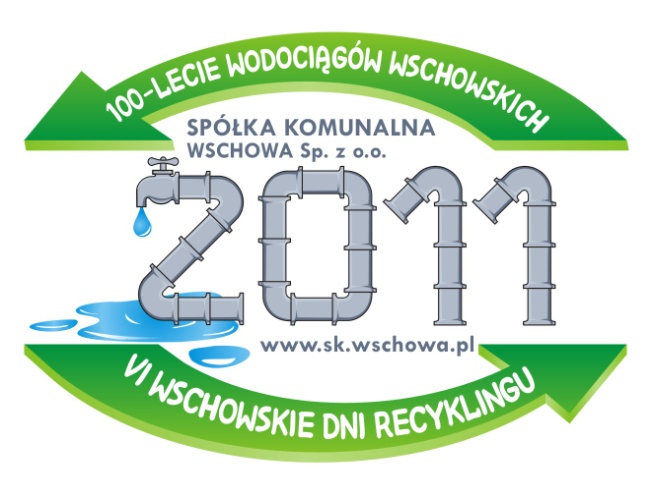                                                               Regulaminy konkursówTermin: 29.09 -01.10.2011r.Organizator: - Spółka Komunalna Wschowa Sp. z o.o. we Wschowie.                                                                                                                                    Cele konkursów:zdobywanie i pogłębianie wiedzy dotyczącej ekologii i jej znaczenia,nabywanie i pogłębianie umiejętności obserwacji przyrody bez negatywnych wpływów na otaczające     nas środowisko, doskonalenie umiejętności dostrzegania problemów i zagrożeń współczesnego  świata,   kształcenie zdolności plastycznych i pobudzenie wyobraźni,   kształcenie zdolności artystycznych,prezentowanie i promowanie zainteresowań wokalnych dzieci,promowanie działań recyklingowych, a w szczególności potrzeby prowadzenia selektywnej zbiórki odpadów komunalnych,zdobywanie i pogłębianie wiedzy dotyczącej wody i jej znaczenia dla wszystkich organizmów żywych na ziemi,doskonalenie umiejętności powtórnego wykorzystania zużytych materiałów.Dla każdego:Regulamin festiwalu piosenki ekologicznej „WODA” 1. Treść pracy: teksty piosenek powinny być związane z wodą(preferowane polskie przeboje), lista przykładowych utworów dostępna będzie na www.sk.wschowa.pl po 1 czerwca br. dopuszcza się wykonanie utworów: a/capella, z akompaniamentem, z  podkładem z kasety lub płyty CD. Organizator prosi o przekazanie najpóźniej na 20 minut przed rozpoczęciem festiwalu potrzebnych podkładów muzycznych z dokładnym opisem,czas trwania występu zespołu lub solisty – max 5 minut.                   2. Uczestnicy konkursu:w konkursie biorą udział przedszkolaki, uczniowie szkół podstawowych, gimnazjów i szkół średnich,szkoła może być reprezentowana przez jeden zespół i jednego solistę.   3.  Warunki uczestnictwa:zgłoszenie powinno zawierać opis: adres i telefon szkoły lub przedszkola, nazwisko opiekuna, imienna lista solistów , nazwę zespołu (skład zespołu).                                                                 4. Kryteria oceny:wykonanie piosenki – umiejętności wokalne, walory muzyczne, interpretacje muzyczną utworu,twórczość własną,występy będą oceniane w grupach wiekowych: przedszkola, szkoły podstawowe.                         5. Terminy:festiwal odbędzie się 29.09.2011r. (miejsce i godzina podana będzie w późniejszym terminie).Oceny  dokona wyznaczona komisja konkursowa składająca się z osób związanych z światem sztuki i recyklingu.Najlepsze zespoły i wokaliści wystąpią na scenie ekojarmarku.Ogłoszenie wyników i wręczenie nagród planowane jest po zakończeniu festiwalu.     Termin nadsyłania zgłoszeń do dnia 23.09.2011r. Dla przedszkolaków:Regulamin konkursu plastycznego pt. „WODNY ŚWIAT” 1. Treść pracy:   treścią konkursu jest wykonanie strojów za zwierząt związanych ze środowiskiem wodnym i ich prezentacja,     technika pracy i forma prezentacji dowolna,każda szkoła może przedstawić do konkursu dowolną ilość prac,każda grupa musi mieć własnego prezentera opisów strojów.               2. Uczestnicy konkursu:konkurs skierowany jest do przedszkoli,uczestnikiem konkursu może być grupa przedszkolna lub reprezentacja dzieci w wieku przedszkolnym ze środowisk zorganizowanych.3. Warunki uczestnictwa:zgłoszenie uczestnictwa.4. Kryteria oceny prac:zgodność z tematem,estetyka i pomysłowość.Oceny prac dokona wyznaczona komisja konkursowa składająca się z osób związanych z światem sztuki i recyklingu.Prezentacje i ogłoszenie wyników prac planowane jest na ostatni dzień obchodów dni recyklingu „Ekojarmark”.Termin nadsyłania zgłoszeń do dnia 23.09.2011r. Dla uczniów szkół podstawowych (kl. I – III)Olimpiada wiedzy o wodzieOlimpiada odbędzie się 30.09.2011r. (miejsce i godzina podana będzie w późniejszym terminie).Oceny  dokona wyznaczona komisja konkursowa. Zakres wiedzy w zawartych pytaniach testowych dostosowany będzie do poziomu klas I-III szkoły podstawowej.W konieczności dogrywki pytania dodatkowe mogą wybiegać poza poziom wiekowy klas I-III szkoły podstawowej. Zwycięzca otrzyma tytuł lidera wiedzy o wodzie i pamiątkową statuetkę. Termin nadsyłania zgłoszeń do dnia 23.09.2011r. Dla uczniów szkół podstawowych(kl. IV – VI), gimnazjów i średnich:Regulamin konkursu na makietę wschowskiej wieży ciśnieńTreść konkursu: praca musi przedstawiać  makietę wschowskiej wieży ciśnień w dowolnej skali,przy pracy powinien znajdować się opis zawierający (imię i nazwisko autora i nazwę jednostki oświatowej),rzeczywiste wymiary wieży dostępne będą od 1 czerwca br. na stronie internetowej www.sk.wschowa.pl.2 . Uczestnicy konkursu:w konkursie biorą udział szkoły podstawowe, gimnazja i szkoły średnie,konkurs ma charakter indywidualny,dopuszcza się udział kilku autorów jednej pracy z zastrzeżeniem przyznania nagrody o charakterze indywidualnym.    3 . Kryteria oceny prac:        zgodność z tematem i zachowania cech makiety,estetyka i pomysłowość.4. Postanowienia końcowe:  Główna nagroda: Netbook ufundowany przez firmę KAJA Komputerautorzy prac zgłoszonych, nagrodzonych i wyróżnionych wyrażają zgodę na ich bezpłatne wykorzystanie w ramach: działań promocyjnych konkursu,publikacji prasowych związanych z konkursem,wystaw pokonkursowych, innych projektów organizowanych przez Spółkę Komunalną Wschowa  Sp. z o.o.,makiety zgłoszone na konkurs będą zwracane do szkół,prace prosimy opatrzyć w sztywną podstawę umożliwiającą transport, do której będzie przymocowana makieta oraz etykieta z opisem. Metryczka z danymi uczestników winna być umieszczona na spodniej części podstawy,oceny prac dokona wyznaczona komisja konkursowa składająca się z osób związanych z światem sztuki i recyklingu,ogłoszenie wyników i prezentacja makiet planowane jest na ekojarmaku.Termin nadsyłania prac do dnia 28.09.2011r.Konkurs „Segreguję - Jestem O.K.”W dniu 01.10.2011 r. na scenie „Ekojarmarku 2011” zostanie podsumowana V edycja   konkursu „Segreguję – Jestem O.K. 2010-11”.Postanowienia końcoweDo każdego konkursu przewidziane są nagrody.Nadesłanie zgłoszeń na konkurs jest równoznaczne z przyjęciem warunków konkursu przez uczestnika.Przedszkole lub szkoła, która będzie najaktywniej brać udział w obchodach dni recyklingu otrzyma „ZIELONĄ koszulkę Lidera Recyklingu ”.Zgłoszenia i prace konkursowe należy kierować na adres:                                    Spółka Komunalna Wschowa Sp. z o.o.                                                 ul. Daszyńskiego 10                                                  67-400 WschowaInformacja telefoniczna  65 540 26 05 wew. 23 lub 693997113 adres e-mail halina.drgas@wschowa.pl Zapraszamy szkoły do wystawienia swojego stanowiska promocyjnego na planowanym „Ekojarmarku” w dniu 01.10.2011 r., gdzie można będzie zaprezentować osiągnięcia szkoły. Ocena stoisk wliczona będzie do ogólnej klasyfikacji punktowej.Własne inicjatywy realizowane przez jednostki oświatowe w  ramach „VI Wschowskich Dniach Recyklingu 2011” punktowane są do ogólnej klasyfikacji na lidera recyklingu.Organizator zastrzega sobie prawo zmian w regulaminach konkursów.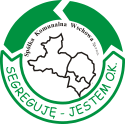                                                                     Organizator: Spółka Komunalna Sp. z o.o.                                                                           Koordynator konkursu: Halina Drgas – Członek Zarządu Spółki